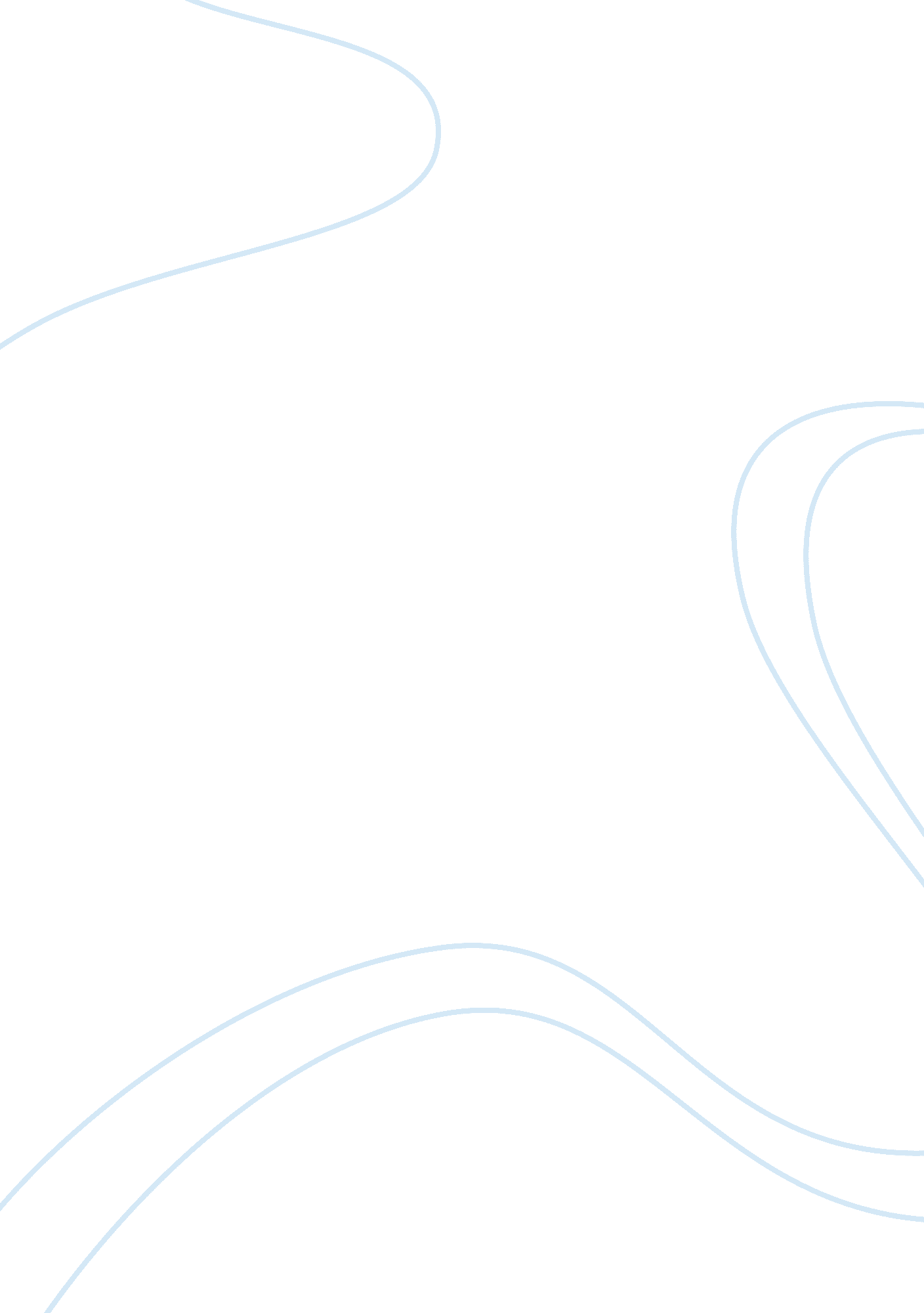 What are the challenges of being a christian in the public school boardLiterature, Russian Literature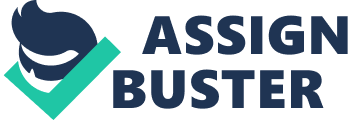 " What are the challenges of being a Christian teen in today's school system & how can you overcome them?" My name is Sarah and I am going to discuss the challenges of being a Christian teen in today’s school system and how I can overcome them. There are many challenges that I face being in a public high school system. I have been bullied before and wasn’t too sure how to solve the problem. I asked many friends and they were always like just smack the person. I don’t like to use violence in that situation because violence isn’t ever the solution to any problem. I pray to God when I have a problem in my life and he sometimes helps me with it. Another challenge that I also face in high school is getting peer pressured. Peer pressure is the worst thing that teens in high school face. You get pressured into drinking and smoking and much more stuff. I say no to anyone who asks me to anything like that, some of my friends at school drink and smoke and it’s very hard to get out of all of the pressure they put on me. They say when you smoke it makes you feel good and when you drink it’s a better way to party, but I SAY NO I would rather spend my Friday night at the Underground or with my family. When I invite people from my classes to the Underground they ask what we do and I tell them if you come you will figure out. Another problem that a lot of Christian teens have in high school is figuring out who they should hang out with. I have had that problem a couple of times but if something goes wrong then I figure that they aren’t the right group to be with. Being judged for who you are is the biggest problem that I think most teens challenge in high school. A little while ago my English teacher asked everyone in our English class to bring a favourite song that they enjoy listening to. So I brought in the song Awake and Alive By: skillet and a girl in the class is like we don’t need Sarah’s music because she is just going to bring in some Religious music that no one likes. When the teacher played it everyone laughed at it, but I don’t care that I am a believer of I love being a Christian no one can bring you down just from saying that but some Christians really struggle with it. A couple of Bible verses that came to my mind while I was typing this essay are Jeremiah 29: 11 " For I know the plans I have for you," says the Lord. " They are plans for good and not for disaster, to give you a future and a hope." John 15: 13 Greater love has no one than this, that he lay down his life for his friends. Romans 8: 31 If God is for us, who can ever be against us? Thank you for reading this essay I hope you enjoyed it. Written by: Sarah K 